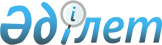 Об утверждении Правил подготовки граждан к воинской службе
					
			Утративший силу
			
			
		
					Приказ Министра обороны Республики Казахстан от 11 июня 2015 года № 329. Зарегистрирован в Министерстве юстиции Республики Казахстан 10 июля 2015 года № 11622. Утратил силу приказом Министра обороны Республики Казахстан от 11 августа 2016 года № 384

      Сноска. Утратил силу приказом Министра обороны РК от 11.08.2016 № 384 (вводится в действие по истечении десяти календарных дней после дня его первого официального опубликования).      В соответствии с пунктом 3 статьи 9 Закона Республики Казахстан от 16 февраля 2012 года № 562-IV «О воинской службе и статусе военнослужащих», ПРИКАЗЫВАЮ:



      1. Утвердить прилагаемые Правила подготовки граждан к воинской службе.



      2. Начальнику Департамента образования и науки Министерства обороны Республики Казахстан в установленном законодательством порядке обеспечить:

      1) государственную регистрацию настоящего приказа в Министерстве юстиции Республики Казахстан;

      2) после государственной регистрации настоящего приказа в Министерстве юстиции Республики Казахстан официальное опубликование;

      3) размещение настоящего приказа на официальном интернет-ресурсе Министерства обороны Республики Казахстан.



      3. Контроль за исполнением настоящего приказа возложить на первого заместителя Министра обороны – начальника Генерального штаба Вооруженных Сил Республики Казахстан.



      4. Настоящий приказ вводится в действие после дня его первого официального опубликования.      Министр обороны

      Республики Казахстан                       И. Тасмагамбетов      «СОГЛАСОВАН»

      Министр образования и науки

      Республики Казахстан

      А. Саринжипов

      «__» ________ 2015 года

Утверждены         

приказом Министра обороны 

Республики Казахстан   

от 11 июня 2015 года № 329 

Правила

подготовки граждан к воинской службе 

1. Общие положения

      1. Настоящие Правила подготовки граждан к воинской службе, (далее – Правила) разработаны в соответствии с Законом Республики Казахстан от 16 февраля 2012 года «О воинской службе и статусе военнослужащих» (далее – Закон).



      2. Настоящие Правила определяют порядок подготовки граждан к воинской службе по:

      1) военной подготовке по дополнительным образовательным программам;

      2) подготовке по военно-техническим и другим специальностям;

      3) военной подготовке по программе офицеров запаса. 

2. Порядок военной подготовки по дополнительным

образовательным программам

      3. Военная подготовка по дополнительным образовательным программам осуществляется в организациях образования, реализующих программы общего среднего образования, подведомственных Министерству обороны Республики Казахстан, а также по согласованию с Министерством обороны Республики Казахстан в организациях образования, реализующих программы общего среднего образования, подведомственных Министерству образования и науки Республики Казахстан.



      4. Военная подготовка по дополнительным образовательным программам является одним из видов обучения и включается в учебный план как самостоятельный предмет.



      5. Департамент образования и науки Министерства обороны Республики Казахстан (далее - ДОН) разрабатывает программу военной подготовки по дополнительным образовательным программам, табель вооружения, военной техники, военно-учебного имущества, утверждает их заместителем Министра обороны Республики Казахстан, курирующим вопросы образования, и осуществляет общее руководство военной подготовкой.



      6. Программа военной подготовки по дополнительным образовательным программам включает учебные сборы воспитанников, продолжительность которых составляет один месяц.



      7. Перед прохождением учебных сборов воспитанники проходят медицинское освидетельствование.

      Воспитанники, признанные негодными по состоянию здоровья, освобождаются от учебных сборов.



      8. Обучение воспитанников осуществляется по учебным взводам численностью 24-30 человек, которые включают в себя учебные отделения по 8-10 человек. 

3. Порядок подготовки по военно-техническим

и другим специальностям

      9. Департаментом организационно-мобилизационной работы Генерального штаба Вооруженных Сил Республики Казахстан ежегодно разрабатывается план подготовки военно-обученного резерва, военно-технических и других специалистов в военно-технических школах Министерства обороны Республики Казахстан (далее - План) на следующий год, который утверждается начальником Генерального штаба Вооруженных Сил Республики Казахстан и доводится до военно-технических школ Министерства обороны Республики Казахстан (далее - ВТШ) и местных органов военного управления.



      10. Местные органы военного управления после получения выписки из Плана на очередной учебный год разрабатывают план-график комплектования учебных взводов.



      11. Подготовка по военно-техническим и другим специальностям производится в ВТШ на безвозмездной основе и на возмездной основе.



      12. На безвозмездной основе привлекаются граждане, годные по состоянию здоровья к воинской службе, в возрасте от семнадцати лет шести месяцев до двадцати шести лет, подлежащие призыву на срочную службу.



      13. На возмездной основе обучение проводится с полным или частичным возмещением расходов. При частичном возмещении расходов на обучение за счет Министерства обороны Республики Казахстан осуществляются проведение учебных стрельб и обеспечение горюче-смазочными материалами.

      К подготовке на возмездной основе привлекаются на добровольной основе следующие лица:

      1) военнообязанные, годные по состоянию здоровья к воинской службе, для прохождения воинской службы по контракту;

      2) граждане в возрасте от двадцати двух до двадцати семи лет, годные или ограниченно годные по состоянию здоровья к воинской службе, в том числе имеющие отсрочку от призыва на воинскую службу, для обучения по программам подготовки военно-обученного резерва. При этом учитываются навыки, гражданская специальность и опыт практической работы.



      14. В ВТШ не направляются лица, ранее судимые или освобожденные от уголовной ответственности по не реабилитирующим основаниям или в отношении которых возбуждены уголовные дела.



      15. Отбор лиц для обучения по военно-техническим и другим специальностям осуществляется при участии представителей ВТШ и заканчивается не позднее, чем за пять рабочих дней до начала занятий. После окончания отбора местные органы военного управления направляют извещения по месту их основной работы.



      16. Лица, отобранные для обучения по военно-техническим и другим специальностям, проходят медицинское освидетельствование на основании Правил проведения военно-врачебной экспертизы в Вооруженных Силах Республики Казахстан, утверждаемых в соответствие с подпунктом 12) статьи 8 Кодекса Республики Казахстан «О здоровье народа и системе здравоохранения».



      17. Местные органы военного управления за 3 рабочих дня до начала занятий направляют лиц, отобранных для обучения в ВТШ, согласно именным спискам.

      Именные списки составляются в двух экземплярах. Первый экземпляр списков вместе с результатами медицинского освидетельствования передается в ВТШ, второй экземпляр списков хранится в местном органе военного управления.



      18. Направление в ВТШ для обучения оформляется приказами местных органов военного управления.



      19. Зачисление производится приказом руководителей ВТШ. С каждым зачисленным заключается договор на обучение.



      20. Из числа зачисленных лиц комплектуются учебные взводы численностью 24-30 человек, которые размещаются в казарменных помещениях ВТШ.



      21. Подготовка в ВТШ проводится в течение учебного года. Срок обучения устанавливается в зависимости от получаемой специальности.



      22. Отчисление производится приказом руководителя ВТШ.

      Лица, отчисленные из ВТШ, за исключением случаев отчисления по состоянию здоровья и по семейным обстоятельствам, возмещают затраты на обучение. Местный орган военного управления уведомляет об отчислении руководство организации, в котором они состояли в трудовых отношениях.



      23. Подготовка военно-технических и других специалистов в ВТШ обеспечивается своевременным и качественным выполнением поставленных задач, отработкой учебных программ, наиболее целесообразным использованием учебно-материальной базы, рабочего времени преподавателей и мастеров производственного обучения, а так же решением других задач обеспечения учебно-воспитательного процесса.



      24. После окончания обучения проводятся выпускные экзамены. К сдаче выпускных экзаменов допускаются военнообязанные, получившие положительные оценки и зачеты по всем предметам, предусмотренным программой обучения.



      25. Военнообязанный, не сдавший выпускной экзамен по графику в связи с болезнью или по семейным обстоятельствам, допускается к сдаче экзамена с очередными учебными взводами.



      26. Военнообязанному, сдавшему выпускные экзамены, присваивается квалификация.



      27. Военнообязанные, прошедшие подготовку в ВТШ на безвозмездной основе и не имеющие права на отсрочку или освобождение от призыва, призываются на воинскую службу в соответствии с Правилами прохождения воинской службы в Вооруженных Силах, других войсках и воинских формированиях Республики Казахстан, утвержденных Указом Президента Республики Казахстан от 25 мая 2006 года.



      28. Местные органы военного управления к 1 июля и 30 декабря представляют в Департамент организационно-мобилизационной работы Генерального штаба Вооруженных Сил Республики Казахстан донесения о подготовке военно-технических и других специалистов в ВТШ, имеющихся недостатках и принимаемых мерах по их устранению. 

4. Порядок военной подготовки по программе офицеров запаса

      29. Военная подготовка по программе офицеров запаса осуществляется по военно-учетным специальностям на военной кафедре при высшем учебном заведении (далее - военная кафедра), являющейся структурным подразделением Министерства обороны Республики Казахстан и центром военно-патриотического воспитания высшего учебного заведения, при котором она создана, в целях обеспечения мобилизационного резерва Республики Казахстан.



      30. Для осуществления военной подготовки по программе офицеров запаса ВУЗ обеспечивает наличие следующих условий:

      1) изолированный аудиторный фонд;

      2) специальный библиотечный фонд;

      3) оборудованный строевой плац;

      4) оборудованные комнаты хранения оружия;

      5) другие необходимые средства, здания и сооружения с учетом специфики подготовки по военно-учетной специальности;

      6) штатное расписание военной кафедры, согласованное с Министерством обороны Республики Казахстан и утвержденное руководителем ВУЗа;

      7) обеспечение военнослужащих, назначенных на воинские должности военных кафедр, всеми видами довольствия, за исключением видов довольствия, которые осуществляются за счет Министерства обороны Республики Казахстан;

      8) содержание и ремонт зданий и сооружений;

      9) сохранность и охрану вооружения, военной техники и имущества, выделенных Министерством обороны Республики Казахстан;

      10) издание разрабатываемой на военной кафедре учебно-методической литературы.



      31. Для осуществления военной подготовки по программе офицеров запаса Министерство обороны Республики Казахстан обеспечивает:

      1) установление военно-учетных специальностей, по которым студенты высших учебных заведений (далее – ВУЗ) подлежат военной подготовке по программе офицеров запаса;

      2) присвоение студентам, прошедшим полный курс военной подготовки и учебный сбор, воинского звания в соответствии с законодательством;

      3) соблюдение на военных кафедрах требований общевоинских уставов Вооруженных Сил Республики Казахстан других войск и воинских формирований, утвержденных Указом Президента Республики Казахстан от 5 июля 2007 года, режима секретности и сохранение государственных секретов;

      4) руководство деятельностью военных кафедр по вопросам учебной, научной, методической, воспитательной работы и повышения квалификации профессорско-преподавательского состава;

      5) укомплектование квалифицированными военными специалистами;

      6) изучаемыми образцами вооружения и военной техникой (в том числе учебными);

      7) боеприпасами, приборами, аппаратурой, инструментом, запасными частями к военной технике;

      8) общевоинскими уставами и другими ведомственными нормативными и правовыми актами;

      9) топографическими и морскими картами;

      10) учебной литературой по военной подготовке;

      11) горюче-смазочными материалами;

      12) на период учебных сборов вещевым имуществом и питанием;

      13) средний и капитальный ремонт, монтаж (демонтаж) и наладку (настройку) вооружения, военной техники.



      32. Военная подготовка по программе офицеров запаса осуществляется на безвозмездной и на возмездной основе.



      33. Стоимость обучения на военной кафедре на возмездной основе устанавливается в пределах стоимости обучения на военной кафедре по государственному образовательному заказу на безвозмездной основе.



      34. Для поощрения хорошо успевающих студентов руководитель высшего учебного заведения устанавливает порядок возмещения стоимости обучения на военной кафедре на возмездной основе.



      35. Военная подготовка по программе офицеров запаса осуществляется по одно- или двухуровневой системе: первый год обучения - по программе подготовки сержантов запаса – первый уровень подготовки, второй год - по программе подготовки офицеров запаса – второй уровень подготовки.



      36. Военная подготовка по программе офицеров запаса осуществляется военнослужащими, состоящими на воинской службе в Вооруженных Силах Республики Казахстан, назначенными на штатные воинские должности военной кафедры.

      При невозможности укомплектовать военнослужащими, состоящими на воинской службе в Вооруженных Силах Республики Казахстан, по служебной необходимости приказом ректора ВУЗа по согласованию с Министерством обороны Республики Казахстан, на не руководящие должности военной кафедры назначаются:

      офицеры запаса, уволенные с воинской службы не по отрицательным мотивам и имеющие выслугу не менее 20 лет, на должности преподавательского состава;

      офицеры (сержанты) запаса, уволенные с воинской службы не по отрицательным мотивам, на должности инженерно-технического персонала.



      37. Прием на военную кафедру осуществляется в соответствии с планом набора, утверждаемым Министром обороны Республики Казахстан.



      38. На военную кафедру поступают студенты других ВУЗов, не имеющих военную кафедру, в соответствии с планом набора.



      39. План набора включает количество мест по ВУЗам, военно-учетным специальностям. При этом, количество мест для ВУЗа, при котором открыта военная кафедра, составляет не менее 70% от общего числа государственного образовательного заказа.



      40. Прием на военную кафедру на первый уровень подготовки состоит из следующих последовательных этапов профессионального отбора:

      1) медицинское освидетельствование, проводимое на основании Правил проведения военно-врачебной экспертизы в Вооруженных Силах Республики Казахстан, утверждаемых в соответствие с подпунктом 12) статьи 8 Кодекса Республики Казахстан «О здоровье народа и системе здравоохранения»;

      2) профессионально-психологический отбор;

      3) сдача нормативов по физической подготовке для поступающих в высшие военные учебные заведения, установленных приказом Министра обороны Республики Казахстан от 5 мая 2014 года № 195 «Об утверждении нормативов по физической подготовке в Вооруженных Силах Республики Казахстан» (зарегистрированный в Реестре государственной регистрации нормативных правовых актов Республики Казахстан № 9518);

      4) отбор по среднему баллу успеваемости студента за прошедший период обучения.



      41. Для участия в конкурсе на зачисление на военную кафедру на первый уровень подготовки допускаются студенты - граждане Республики Казахстан в возрасте не старше 27 лет на день зачисления, прошедшие все этапы профессионального отбора. Студенты-девушки участвуют в конкурсном отборе по военно-учетным специальностям, определяемым Министерством обороны Республики Казахстан.



      42. Отбор на второй уровень подготовки осуществляется на конкурсной основе по рейтинговому баллу.



      43. Таблица расчета рейтингового балла ежегодно до 1 июня направляется ДОН на военные кафедры.



      44. Состав приемной комиссии утверждается приказом Министра обороны Республики Казахстан и формируется из следующих представителей:

      1) председатель комиссии - представитель Министерства обороны Республики Казахстан;

      2) заместитель председателя комиссии – проректор по учебной работе;

      3) члены комиссии назначаются из числа деканов факультетов и преподавательского состава военных кафедр.



      45. Зачисление студентов на военную кафедру производится приказом руководителя ВУЗа на основании протокола приемной комиссии.



      46. Студенты, зачисленные на военную подготовку, распределяются по учебным взводам численностью 15-20 человек. Личный состав учебных взводов и их командиры назначаются из числа студентов приказом начальника военной кафедры.



      47. Студенты отчисляются от обучения на военной кафедре по следующим причинам:

      1) по неуспеваемости;

      2) по недисциплинированности (в том числе в случае пропуска 16 часов учебных занятий в течении учебного года, исключая пропуски по болезни);

      3) по собственному желанию;

      4) по состоянию здоровья.



      48. Зачисление студентов на обучение на военной кафедре вместо отчисленных студентов допускается не позже первого семестра обучения на военной кафедре по согласованию с ДОН.



      49. При переводе с одного ВУЗа в другой студенты, обучающиеся на военной кафедре, переводятся на военную кафедру другого ВУЗа по военно-учетной специальности, по которой обучались ранее. Перевод оформляется приказом руководителя ВУЗа, на военную кафедру которого переводится студент, по согласованию с ДОН.



      50. Прием студентов на военную кафедру начинается со второго курса (в медицинских ВУЗах с третьего курса). Обучение каждого уровня завершается учебным сбором.



      51. Занятия на военной кафедре проводятся методом «военного дня», то есть один день в неделю. С учетом специфики обучения в конкретном ВУЗе устанавливается другая организация занятий.



      52. Обучение на военной кафедре планируется как отдельный вид подготовки.

      Полный курс состоит из теоретического, практического обучения и учебного сбора.



      53. Обучение по военно-учетным специальностям на военной кафедре осуществляется по образовательным программам и технологиям, разрабатываемым и утверждаемым ДОН.



      54. Учебный сбор организуется на завершающем этапе обучения при государственных учреждениях Министерства обороны Республики Казахстан в каникулярное время.



      55. Продолжительность учебного сбора составляет один месяц.



      56. На время учебных сборов ВУЗом производится выплата стипендий.



      57. Перед учебным сбором определяется годность к воинской службе по результатам медицинского освидетельствования.



      58. Студенты, признанные по результатам медицинского освидетельствования негодными к воинской службе, к учебному сбору не допускаются, и по итогам обучения им выдается документ об освоенных учебных программах.

      Медицинское переосвидетельствование студентов, желающих поступить на военную кафедру, проводится через год после проведения первоначального медицинского освидетельствования до достижения ими возраста 26 лет. При признании их годными к воинской службе, учебные сборы проводятся на военной кафедре, где проводилась теоретическая подготовка.



      59. Студентам, прошедшим первый уровень подготовки и сдавшим выпускные экзамены, присваивается воинское звание «сержант запаса» и выдается военный билет.



      60. Студентам, прошедшим второй уровень подготовки и сдавшим выпускные экзамены, присваивается воинское звание «лейтенант запаса» и выдается военный билет.



      61. Лица, завершившие уровень подготовки и сдавшие выпускные экзамены, направляются для постановки на воинский учет в местные органы военного управления.



      62. Лицам, завершившим уровень подготовки и не сдавшим выпускные экзамены, военной кафедрой выдается документ об освоенных учебных программах. Пересдача выпускных экзаменов производится на военной кафедре, в которой они прошли обучение, через год и до достижения ими возраста 26 лет.



      63. В период обучения на военной кафедре студенты сдают экзамены. После прохождения уровня обучения студенты сдают выпускные экзамены.



      64. ДОН назначает председателя и утверждает состав экзаменационной комиссии для приема выпускных экзаменов по военной подготовке.
					© 2012. РГП на ПХВ «Институт законодательства и правовой информации Республики Казахстан» Министерства юстиции Республики Казахстан
				